TÁXI – SUBSTITUIÇÃO DE VEÍCULO / transmissão de licençaREQUERENTENOME       	residente/com sede em       	código postal     	 —      localidaDe      	cartão de cidadão CC/BI       	 Validade      	  contribuinte NIF/NIPC      	telefone      	  TELEMÓVEL      	 fax      	e-mail      	freguesia      	certidão comercial permanente (código)      	Na qualidade de:     	REpresentanteNOME       	residente/com sede em       	código postal     	 —      localidaDe      	cartão de cidadão CC/BI       	 Validade      	  contribuinte NIF/NIPC      	telefone      	  TELEMÓVEL      	 fax      	e-mail      	procuração Online (Código)      	certidão comercial permanente (código)      	Na qualidade de: Representante legal	 Gestor de negócios	 Mandatário	 OUTRO      	PEDIDOVEM REQUERER  Substituição do veículo de táxi, correspondente averbamento, promovendo-se a respetiva vistoriaaLVARÁ N.º       	LICENÇA N.º     	MATRÍCULA:      	 -      	 -      	Nova MATRÍCULA:      	 -      	 -      	 Transmissão da propriedade do requerente, na licença n.º     	 para a empresa      	residente/com sede em       	Referente ao veículo:MATRÍCULA:      	 -      	 -      	 Local de estacionamento EM:      	 aLVARÁ N.º      	MEIOS DE NOTIFICAÇÃO AUTORIZO O ENVIO DE EVENTUAIS NOTIFICAÇÕES DECORRENTES DESTA COMUNICAÇÃO PARA O SEGUINTE ENDEREÇO ELETRÓNICO:e-mail      	OBSERVAÇÕESaviso de privacidade1. Os dados pessoais recolhidos neste pedido são necessários, única e exclusivamente, para dar cumprimento ao disposto no artigo 102.º do Código do Procedimento Administrativo (CPA), no artigo 17.º do Decreto-Lei n.º 135/99, de 22 de abril e/ou ao previsto na legislação específica aplicável ao pedido formulado.2. O tratamento dos dados referidos no ponto 1 por parte do Município de Coimbra respeitará a legislação em vigor em matéria de proteção de dados pessoais e será realizado com base nas seguintes condições:Responsável pelo tratamento - Câmara Municipal de Coimbra - Praça 8 de Maio 3000-300 Coimbra;Responsável pela proteção de dados – Encarregado da proteção de dados do Município de Coimbra (DPO) - Câmara Municipal de Coimbra, Praça 8 de Maio 3000-300 Coimbra dpo@cm-coimbra.pt Finalidade do tratamento - Cumprimento de uma obrigação jurídica (CPA, Decreto-Lei n.º 135/99, de 22 de abril, e/ou de legislação específica aplicável ao pedido formulado) ou necessário ao exercício de funções de interesse público;Destinatário(s) dos dados - Serviço municipal com competência para analisar ou intervir no pedido, de acordo com a orgânica municipal em vigor;Conservação dos dados pessoais - Prazo definido na legislação aplicável ao pedido.Direitos dos titulares dos dados pessoais - Ao requerente (titular dos dados pessoais) é garantido o direito de acesso, de retificação, de apagamento, de portabilidade, de ser informado em caso de violação da segurança dos dados e de limitação e oposição ao tratamento dos dados pessoais recolhidos. O titular tem ainda direito a apresentar reclamação à autoridade de controlo nacional (Comissão Nacional de Proteção de Dados).3. Para mais informações sobre a Política de Privacidade do Município consulte o website da Câmara Municipal de Coimbra (www.cm-coimbra.pt) em https://www.cm-coimbra.pt/areas/transparencia/politica-de-privacidade ou envie um e-mail para dpo@cm-coimbra.pt.4. Os documentos apresentados no âmbito do presente pedido são documentos administrativos, pelo que o acesso aos mesmos se fará em respeito pelo regime de acesso à informação administrativa e ambiental e reutilização dos documentos administrativos (Lei n.º 26/2016, de 22 de agosto).PEDE DEFERIMENTOO requerente/representante (Assinatura)       	 DATA      	LEGISLAÇÃO APLICÁVELDecreto-Lei n.º 251/98, de 11 de agosto, na sua atual redação - Acesso à Actividade e ao Mercado dos Transportes em Táxi.Edital n.º 691/2003, publicado no Diário da República, n.º 204/2003, apêndice n.º 135, Série II, de 4 de setembro - Regulamento do Transporte Público de Aluguer de Veículos Ligeiros de Passageiros – Transporte em Táxi;Portaria n.º 277-A/99 e suas alterações, publicada no Diário da República, n.º 88/1999, 1º Suplemento, Série I-B de 15 de abril - Regula a atividade de transportes em táxi e estabelece o equipamento obrigatório para o licenciamento dos veículos automóveis de passageirosDeliberação n.º 585/2012, do Instituto da Mobilidade e dos Transportes Terrestres, I.P, alterada pela Deliberação n.º 1538/2014, respetivamente publicadas no Diário da República, n.º 80, Série II, de 23 de abril e no Diário da República, n.º 209, II Série, de 29 de outubro - Títulos habilitantes de acesso às atividades de transporte rodoviário e atividades complementaresDespacho n.º 10009/2012, do Instituto da Mobilidade e dos Transportes Terrestres, I.P., publicado no Diário da República, n.º 143, Série II, de 25 de julho - Define um conjunto de normas de identificação dos veículos licenciados para várias atividades de transporte rodoviárioDespacho n.º 12570/2014, do Instituto da Mobilidade e dos Transportes Terrestres, I.P., publicado no Diário da República, n.º 198, Série II, de 14 de outubro - Clarificação sobre modelos de distintivos de veículos em placasCódigo do Procedimento Administrativo – Decreto-Lei n.º 4/2015, publicado no Diário da República, n.º 4, Série I, de 7 de janeiroTÁXI – SUBSTITUIÇÃO DE VEÍCULOTÁXI – Transmissã DE VEÍCULO		N.A. Não AplicávelO trabalhador/ Assinatura       	  DATA      	  N.º Mecanográfico       	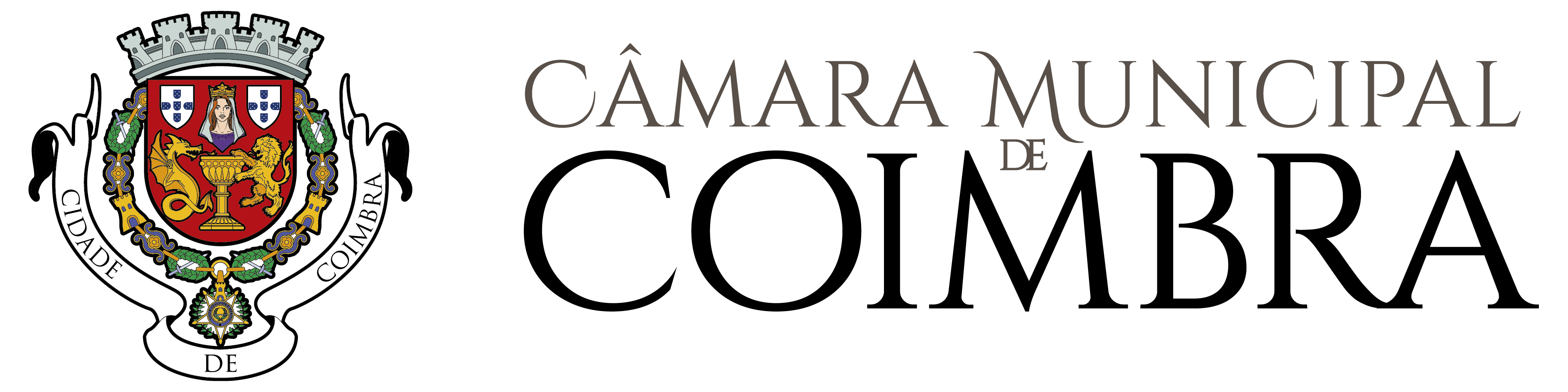 A preencher pelos 
serviços administrativosRegisto SGD nºDataExmº. SenhorPresidente da Câmara Municipal de CoimbraExmº. SenhorPresidente da Câmara Municipal de CoimbraProcesso nºExmº. SenhorPresidente da Câmara Municipal de CoimbraExmº. SenhorPresidente da Câmara Municipal de CoimbraGuia n.ºExmº. SenhorPresidente da Câmara Municipal de CoimbraElementos Instrutórios SIMNÃON.A.Documentos do novo veículoDocumentos do novo veículoDocumentos do novo veículoDocumentos do novo veículoRequerimentoLivrete do veículo e título do registo de propriedade ou declaração aduaneiraDocumento de inspecção periódica (no caso do veículo ter mais de um ano)Dístico de aferição do taxímetro com indicação do ano e da entidade oficial aferidora (Ministério da Economia)Licença da Câmara Municipal, no caso do veículo dispor de publicidadeDocumento de certificação do dispositivo luminoso por entidade acreditada, no âmbito do sistema Português de Qualidade – Dec-Lei n.º 234/93, de 2 de JulhoLicença de Táxi e Alvará do exercício da actividade emitida pela DGTTDocumentos do veículo anteriorLicença de Táxi e Alvará do exercício da actividade emitida pela DGTTDeclaração sob compromisso de honra, em como o veículo não foi adquirida com benefício do imposto alfandegário (se aplicável)Documento de prova a emitir pela DGTT, (só no caso de ser a 1ª. substituição solicitada à Câmara), em que o veículo tem mais de 5 anos, afectos ao serviço de aluguer em táxi (se aplicável)Documento comprovativo da diferença do imposto alfandegário (se aplicável)Documento comprovativo, em como cancelou a matricula, por danos irreparáveis (se aplicável)Elementos InstrutóriosSIMNÃON.A.RequerimentoLivrete do veículo e título do registo de propriedade, ou declaração aduaneiraDeclaração da transmissão e do transmitente da Licença de TáxiAlvará do exercício da actividade emitida pela DGTTCertidão atualizada de Registo da Sociedade, (emitida pela Conservatória do Registo Comercial) ou chave de acessoLicença de Táxi emitida pela Câmara